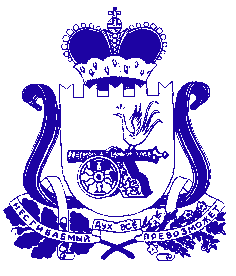 Администрация муниципального образования «Сафоновский район» Смоленской областиРАСПОРЯЖЕНИЕот 06.06.2019 № 344-рРуководствуясь пунктом 19 части 1 статьи 14 Федерального закона от 06.10.2003 № 131-ФЗ «Об общих принципах организации местного самоуправления в Российской Федерации», в целях осуществления контроля за соблюдением требований Правил благоустройства территории муниципального образования Сафоновского городского поселения Сафоновского района Смоленской области, утвержденных решением Совета депутатов Сафоновского городского поселения Сафоновского района Смоленской области от 26.02.2019 № 24/7, руководствуясь Уставом муниципального образования «Сафоновский район» Смоленской области, 1. Создать комиссию по контролю за соблюдением Правил благоустройства территории муниципального образования Сафоновского городского поселения Сафоновского района Смоленской области (далее – комиссия) в следующем составе:2. При осуществлении контроля за соблюдением Правил благоустройства территории муниципального образования Сафоновского городского поселения Сафоновского района Смоленской области комиссия определяет состояние территории, устанавливает причины выявленных нарушений и виновных лиц, определяет сроки устранения выявленных нарушений.3. Опубликовать настоящее распоряжение на официальном сайте Администрации муниципального образования «Сафоновский район» Смоленской области в информационно-телекоммуникационной сети «Интернет».4. Считать утратившим силу распоряжение Администрации муниципального образования «Сафоновский район» Смоленской области от 21.03.2019 № 156-р «О создании комиссии по контролю за организацией благоустройства территории муниципального образования Сафоновского городского поселения Сафоновского района Смоленской области».Глава муниципального образования «Сафоновский район» Смоленской области					В.Е.БалалаевО создании комиссии по контролю за соблюдением Правил благоустройства территории муниципального образования Сафоновского городского поселения Сафоновского района Смоленской области Малютина Антонина Анатольевна-председатель комитета по строительству и жилищно-коммунальному хозяйству Администрации муниципального образования «Сафоновский район» Смоленской области», председатель комиссииКонюхов Валерий Алексеевич -главный инженер муниципального бюджетного учреждения «Управление коммунального хозяйства», заместитель председателя комиссииАлексеева Елена Аркадьевна-ведущий специалист комитета по имуществу, градостроительству и землепользованию Администрации муниципального образования «Сафоновский район» Смоленской области, секретарь комиссииЧлены комиссии:Мардарьева Лариса Сергеевна-секретарь административной комиссии Администрации муниципального образования «Сафоновский район» Смоленской областиМеркушов Максим Олеговичведущий специалист комитета по строительству и жилищно-коммунальному хозяйству Администрации муниципального образования «Сафоновский район» Смоленской областиМозгин Дмитрий Викторович-главный специалист – жилищный инспектор Администрации муниципального образования «Сафоновский район» Смоленской областиХарчук Ольга Алексеевна-старший менеджер отдела цен комитета по экономике Администрации муниципального образования «Сафоновский район» Смоленской областиШаповалова Светлана Викторовна-Глава муниципального образования Сафоновского городского поселения Сафоновского района Смоленской области (по согласованию)